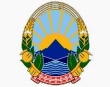 РЕПУБЛИКА СЕВЕРНА МАКЕДОНИЈАСОВЕТ НА ЈАВНИТЕ ОБВИНИТЕЛИ НА РЕПУБЛИКА СЕВЕРНА МАКЕДОНИЈАREPUBLIKA E MAQEDONISË SË VERIUTKËSHILLI I PROKURORËVE PUBLIK I REPUBLIKËS SË MAQEDONISË SË VERIUT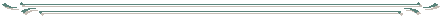  бр. 02-45/6 Скопје,11.02.2021 година							  СОВЕТ НА ЈАВНИТЕ ОБВИНИТЕЛИ НА                                                                                  РЕПУБЛИКА СЕВЕРНА МАКЕДОНИЈА                                                                                                      Претседател 							        Ацо КолевскиПлан и програма на Советот на јавните обвинители за 2021 годинаПлан и програма на Советот на јавните обвинители за 2021 годинаПлан и програма на Советот на јавните обвинители за 2021 годинаПлан и програма на Советот на јавните обвинители за 2021 годинаПлан и програма на Советот на јавните обвинители за 2021 годинаПлан и програма на Советот на јавните обвинители за 2021 годинаПлан и програма на Советот на јавните обвинители за 2021 годинаПлан и програма на Советот на јавните обвинители за 2021 годинаПлан и програма на Советот на јавните обвинители за 2021 годинаПлан и програма на Советот на јавните обвинители за 2021 годинаПлан и програма на Советот на јавните обвинители за 2021 годинаПлан и програма на Советот на јавните обвинители за 2021 годинаПлан и програма на Советот на јавните обвинители за 2021 годинаПлан и програма на Советот на јавните обвинители за 2021 годинаПлан и програма на Советот на јавните обвинители за 2021 годинаПлан и програма на Советот на јавните обвинители за 2021 годинаПриоритет  1Пополнување на јавните обвинителства со испразнети јавнообвинителски местаПополнување на јавните обвинителства со испразнети јавнообвинителски местаПополнување на јавните обвинителства со испразнети јавнообвинителски местаПополнување на јавните обвинителства со испразнети јавнообвинителски местаПополнување на јавните обвинителства со испразнети јавнообвинителски местаПополнување на јавните обвинителства со испразнети јавнообвинителски местаПополнување на јавните обвинителства со испразнети јавнообвинителски местаПополнување на јавните обвинителства со испразнети јавнообвинителски местаПополнување на јавните обвинителства со испразнети јавнообвинителски местаПополнување на јавните обвинителства со испразнети јавнообвинителски местаПополнување на јавните обвинителства со испразнети јавнообвинителски местаПополнување на јавните обвинителства со испразнети јавнообвинителски местаПополнување на јавните обвинителства со испразнети јавнообвинителски местаПополнување на јавните обвинителства со испразнети јавнообвинителски местаПополнување на јавните обвинителства со испразнети јавнообвинителски места    ЦелАктивностиАктивностиАктивностиАктивностиАктивностиАктивностиМерки за остварување на активностаМерки за остварување на активностаМерки за остварување на активностаМерки за остварување на активностаНосители на активно-стаНосители на активно-стаРок на исполну-вање Рок на исполну-вање Рок на исполну-вање Создавање на услови за успешно функциони-рање на јавните обвинителстваУтврдување на бројот на слободните јавнообвинителски местаУтврдување на потреба за пополнување на ЈОИзбор на јавни обвинители во ЈОУтврдување на бројот на слободните јавнообвинителски местаУтврдување на потреба за пополнување на ЈОИзбор на јавни обвинители во ЈОУтврдување на бројот на слободните јавнообвинителски местаУтврдување на потреба за пополнување на ЈОИзбор на јавни обвинители во ЈОУтврдување на бројот на слободните јавнообвинителски местаУтврдување на потреба за пополнување на ЈОИзбор на јавни обвинители во ЈОУтврдување на бројот на слободните јавнообвинителски местаУтврдување на потреба за пополнување на ЈОИзбор на јавни обвинители во ЈОУтврдување на бројот на слободните јавнообвинителски местаУтврдување на потреба за пополнување на ЈОИзбор на јавни обвинители во ЈОДонесена одлука за утврдување на бројот на слободните јавнообвинителски местаДонесена одлука за  бројот на јавните обвинители во јавните обвинителстваИзработка на список за пополнети и непополнети јавнообвинителски местаОбјавување на огласи за избор на јавни обвинителиОдржување на седници за изборДонесена одлука за утврдување на бројот на слободните јавнообвинителски местаДонесена одлука за  бројот на јавните обвинители во јавните обвинителстваИзработка на список за пополнети и непополнети јавнообвинителски местаОбјавување на огласи за избор на јавни обвинителиОдржување на седници за изборДонесена одлука за утврдување на бројот на слободните јавнообвинителски местаДонесена одлука за  бројот на јавните обвинители во јавните обвинителстваИзработка на список за пополнети и непополнети јавнообвинителски местаОбјавување на огласи за избор на јавни обвинителиОдржување на седници за изборДонесена одлука за утврдување на бројот на слободните јавнообвинителски местаДонесена одлука за  бројот на јавните обвинители во јавните обвинителстваИзработка на список за пополнети и непополнети јавнообвинителски местаОбјавување на огласи за избор на јавни обвинителиОдржување на седници за изборСЈОРСМСЈОРСМПочеток на 2021 г.Континуи-раноПочеток на 2021 г.Континуи-раноПочеток на 2021 г.Континуи-раноПриоритет 2Приоритет 2Изработка и усвојување на акти кои ги донесува Советот Изработка и усвојување на акти кои ги донесува Советот Изработка и усвојување на акти кои ги донесува Советот Изработка и усвојување на акти кои ги донесува Советот Изработка и усвојување на акти кои ги донесува Советот Изработка и усвојување на акти кои ги донесува Советот Изработка и усвојување на акти кои ги донесува Советот Изработка и усвојување на акти кои ги донесува Советот Изработка и усвојување на акти кои ги донесува Советот Изработка и усвојување на акти кои ги донесува Советот Изработка и усвојување на акти кои ги донесува Советот Изработка и усвојување на акти кои ги донесува Советот Изработка и усвојување на акти кои ги донесува Советот Изработка и усвојување на акти кои ги донесува Советот ЦелЦелАктивностиАктивностиМерки за остварување на активностаМерки за остварување на активностаМерки за остварување на активностаМерки за остварување на активностаНосители на активностаНосители на активностаНосители на активностаНосители на активностаНосители на активностаРок на исполну-вање Рок на исполну-вање Рок на исполну-вање Донесување на акти за успешна реализација на надлежностите на ЈОРСМ И СЈОРСМДонесување на акти за успешна реализација на надлежностите на ЈОРСМ И СЈОРСМДонесување на:Правилник за утврдување на начинот на вршењето на надзор над работата и постапува-њето на јавните обвините-лства,Донесување на:Правилник за утврдување на начинот на вршењето на надзор над работата и постапува-њето на јавните обвините-лства,Формирање на работни групи за изработка и усогласување на актите со законските прописиОдржување на седници за разгледување и усвојување на актитеФормирање на работни групи за изработка и усогласување на актите со законските прописиОдржување на седници за разгледување и усвојување на актитеФормирање на работни групи за изработка и усогласување на актите со законските прописиОдржување на седници за разгледување и усвојување на актитеФормирање на работни групи за изработка и усогласување на актите со законските прописиОдржување на седници за разгледување и усвојување на актитеСЈОРСМ, членови на СЈОРСМ СЈОРСМ, членови на СЈОРСМ СЈОРСМ, членови на СЈОРСМ СЈОРСМ, членови на СЈОРСМ СЈОРСМ, членови на СЈОРСМ Почеток на 2021 г.Почеток на 2021 г.Почеток на 2021 г.-Правилник за уредување на постапка за утврдување одговорност на јавен обвинител-Правилник за уредување на постапка за утврдување одговорност на јавен обвинителЈОРСМ И СЈОРСМЈОРСМ И СЈОРСМЈОРСМ И СЈОРСМЈОРСМ И СЈОРСМЈОРСМ И СЈОРСМПочеток на 2021 г.Почеток на 2021 г.Почеток на 2021 г.Етички кодексЕтички кодексЗдружение на јавни обвинители и СЈОРСМЗдружение на јавни обвинители и СЈОРСМЗдружение на јавни обвинители и СЈОРСМЗдружение на јавни обвинители и СЈОРСМЗдружение на јавни обвинители и СЈОРСМПочеток на 2021 г.Почеток на 2021 г.Почеток на 2021 г.Правилник за систематизација на работните места во СЈОПравилник за систематизација на работните места во СЈОПравилник за систематизација на работните места во СЈОСЈОРСМСЈОРСМСЈОРСМСЈОРСМСЈОРСМПрва половина на 2021 г.Прва половина на 2021 г.Прва половина на 2021 г.Правилник за внатрешна организација на СЈОПравилник за внатрешна организација на СЈОПравилник за внатрешна организација на СЈОСЈОРСМСЈОРСМСЈОРСМСЈОРСМСЈОРСМПрва половина на 2021 г.Прва половина на 2021 г.Прва половина на 2021 г.Приоритет 3Приоритет 3Приоритет 3Постапување по предмети и донесување на одлуки за статусни прашањаПостапување по предмети и донесување на одлуки за статусни прашањаПостапување по предмети и донесување на одлуки за статусни прашањаПостапување по предмети и донесување на одлуки за статусни прашањаПостапување по предмети и донесување на одлуки за статусни прашањаПостапување по предмети и донесување на одлуки за статусни прашањаПостапување по предмети и донесување на одлуки за статусни прашањаПостапување по предмети и донесување на одлуки за статусни прашањаПостапување по предмети и донесување на одлуки за статусни прашањаПостапување по предмети и донесување на одлуки за статусни прашањаПостапување по предмети и донесување на одлуки за статусни прашањаПостапување по предмети и донесување на одлуки за статусни прашањаПостапување по предмети и донесување на одлуки за статусни прашањаЦелЦелЦелАктивностиАктивностиАктивностиМерки за остварување на активностаМерки за остварување на активностаМерки за остварување на активностаМерки за остварување на активностаНосители на активностаНосители на активностаНосители на активностаНосители на активностаНосители на активностаРок на исполнувањеРеализирање на надлежностите на СЈОРСМРеализирање на надлежностите на СЈОРСМРеализирање на надлежностите на СЈОРСМДонесување годишен распоред за работаДонесување на годишен извештај на СЈОРСМ за 2020 г.Постапување по поднесени претставки и други поднесоциПостапување по доставени одговори од обвинителствата Донесување на решенија за мирување на функција, за продолжување на работниот однос, за престанок на работниот однос и други одлукиДонесување годишен распоред за работаДонесување на годишен извештај на СЈОРСМ за 2020 г.Постапување по поднесени претставки и други поднесоциПостапување по доставени одговори од обвинителствата Донесување на решенија за мирување на функција, за продолжување на работниот однос, за престанок на работниот однос и други одлукиДонесување годишен распоред за работаДонесување на годишен извештај на СЈОРСМ за 2020 г.Постапување по поднесени претставки и други поднесоциПостапување по доставени одговори од обвинителствата Донесување на решенија за мирување на функција, за продолжување на работниот однос, за престанок на работниот однос и други одлукиПоднесување на барања за проверкапо претставки и поплаки од граѓани, правни лица за работата на јавните обвинители и јавните обвинителстваИзвестување на странка, државен орган, невладини организацииБрој на одржани седнициПоднесување на барања за проверкапо претставки и поплаки од граѓани, правни лица за работата на јавните обвинители и јавните обвинителстваИзвестување на странка, државен орган, невладини организацииБрој на одржани седнициПоднесување на барања за проверкапо претставки и поплаки од граѓани, правни лица за работата на јавните обвинители и јавните обвинителстваИзвестување на странка, државен орган, невладини организацииБрој на одржани седнициПоднесување на барања за проверкапо претставки и поплаки од граѓани, правни лица за работата на јавните обвинители и јавните обвинителстваИзвестување на странка, државен орган, невладини организацииБрој на одржани седнициЧленови на СЈОРСМ, претседател на СЈОРСМЧленови на СЈОРСМ, претседател на СЈОРСМЧленови на СЈОРСМ, претседател на СЈОРСМЧленови на СЈОРСМ, претседател на СЈОРСМЧленови на СЈОРСМ, претседател на СЈОРСМконтинуираноПриоритет 4Приоритет 4Следење на ажурност и ефикасност на јавните обвинителстваСледење на ажурност и ефикасност на јавните обвинителстваСледење на ажурност и ефикасност на јавните обвинителстваСледење на ажурност и ефикасност на јавните обвинителстваСледење на ажурност и ефикасност на јавните обвинителстваСледење на ажурност и ефикасност на јавните обвинителстваСледење на ажурност и ефикасност на јавните обвинителстваСледење на ажурност и ефикасност на јавните обвинителстваСледење на ажурност и ефикасност на јавните обвинителстваСледење на ажурност и ефикасност на јавните обвинителстваСледење на ажурност и ефикасност на јавните обвинителстваСледење на ажурност и ефикасност на јавните обвинителстваСледење на ажурност и ефикасност на јавните обвинителстваСледење на ажурност и ефикасност на јавните обвинителства Цел ЦелАктивностиАктивностиМерки за остварување на активностаМерки за остварување на активностаМерки за остварување на активностаМерки за остварување на активностаНосители на активно-стаНосители на активно-стаНосители на активно-стаНосители на активно-стаРок на исполну-вање Рок на исполну-вање Рок на исполну-вање Рок на исполну-вање Навремено и ефикасно обавување на функцијатаНавремено и ефикасно обавување на функцијатаРазгледување и оценување на Годишните извештаи за 2020 година на Јавното обвинителство на Република Северна Македонија, на Основните и на Вишите јавни обвинителстваДонесување на заклучоци за оценувањеРазгледување и оценување на Годишните извештаи за 2020 година на Јавното обвинителство на Република Северна Македонија, на Основните и на Вишите јавни обвинителстваДонесување на заклучоци за оценувањеИзработка и доставување на извештаите во писмена и електронска форма до СоветотЗапознавање на членовите на Советот со содржината на извештаите за број на предмети од претходната година, новопримени предмети, вкупен број на предмети во работа и на решени предметиБрој на одржани седници Изработка и доставување на извештаите во писмена и електронска форма до СоветотЗапознавање на членовите на Советот со содржината на извештаите за број на предмети од претходната година, новопримени предмети, вкупен број на предмети во работа и на решени предметиБрој на одржани седници Изработка и доставување на извештаите во писмена и електронска форма до СоветотЗапознавање на членовите на Советот со содржината на извештаите за број на предмети од претходната година, новопримени предмети, вкупен број на предмети во работа и на решени предметиБрој на одржани седници Изработка и доставување на извештаите во писмена и електронска форма до СоветотЗапознавање на членовите на Советот со содржината на извештаите за број на предмети од претходната година, новопримени предмети, вкупен број на предмети во работа и на решени предметиБрој на одржани седници СЈОРСМ, членови на СЈОРСМ, Јавни обвините-ли на обвините-лстватаСЈОРСМ, членови на СЈОРСМ, Јавни обвините-ли на обвините-лстватаСЈОРСМ, членови на СЈОРСМ, Јавни обвините-ли на обвините-лстватаСЈОРСМ, членови на СЈОРСМ, Јавни обвините-ли на обвините-лстватаПрва половина на 2021 година Прва половина на 2021 година Прва половина на 2021 година Прва половина на 2021 година Приоритет 5Приоритет 5Постапување во дисциплинска постапка во втор степенПостапување во дисциплинска постапка во втор степенПостапување во дисциплинска постапка во втор степенПостапување во дисциплинска постапка во втор степенПостапување во дисциплинска постапка во втор степенПостапување во дисциплинска постапка во втор степенПостапување во дисциплинска постапка во втор степенПостапување во дисциплинска постапка во втор степенПостапување во дисциплинска постапка во втор степенПостапување во дисциплинска постапка во втор степенПостапување во дисциплинска постапка во втор степенПостапување во дисциплинска постапка во втор степенПостапување во дисциплинска постапка во втор степенПостапување во дисциплинска постапка во втор степенЦелЦелАктивностиАктивностиМерки за остварување на активностаМерки за остварување на активностаМерки за остварување на активностаМерки за остварување на активностаНосители на активно-стаНосители на активно-стаНосители на активно-стаНосители на активно-стаНосители на активно-стаНосители на активно-стаРок на исполну-вањеРок на исполну-вањеУтврдување на одговорност на јавен обвинителУтврдување на одговорност на јавен обвинителРазгледување на жалбиВршење увид во дисципли-нски предметДонесени одлуки за одговорност на јавен обвинителДонесени одлуки за престанок на функцијата јавен обвинителДонесени одлуки за привремено оддалечување од функцијата јавен обвинителРазгледување на жалбиВршење увид во дисципли-нски предметДонесени одлуки за одговорност на јавен обвинителДонесени одлуки за престанок на функцијата јавен обвинителДонесени одлуки за привремено оддалечување од функцијата јавен обвинителБрој на поднесени барањаОпределување на известителБрој на одржани седнициБрој на поднесени барањаОпределување на известителБрој на одржани седнициБрој на поднесени барањаОпределување на известителБрој на одржани седнициБрој на поднесени барањаОпределување на известителБрој на одржани седнициЧленови на СЈОРСМ, СЈОРСМЧленови на СЈОРСМ, СЈОРСМЧленови на СЈОРСМ, СЈОРСМЧленови на СЈОРСМ, СЈОРСМКонтинуи-раноКонтинуи-раноКонтинуи-раноКонтинуи-раноПриоритет 6Приоритет 6Следење на работата на јавните обвинителстваСледење на работата на јавните обвинителстваСледење на работата на јавните обвинителстваСледење на работата на јавните обвинителстваСледење на работата на јавните обвинителстваСледење на работата на јавните обвинителстваСледење на работата на јавните обвинителстваСледење на работата на јавните обвинителстваСледење на работата на јавните обвинителстваСледење на работата на јавните обвинителстваСледење на работата на јавните обвинителстваСледење на работата на јавните обвинителстваСледење на работата на јавните обвинителстваСледење на работата на јавните обвинителстваЦелЦелАктивностиАктивностиМерки за остварување на активностаМерки за остварување на активностаМерки за остварување на активностаМерки за остварување на активностаНосители на активно-стаНосители на активно-стаНосители на активно-стаНосители на активно-стаРок на исполну-вањеРок на исполну-вањеРок на исполну-вањеРок на исполну-вањеАнализирање на податоци од месечни, полугодишни извештаи и извештаи од извршен надзорАнализирање на податоци од месечни, полугодишни извештаи и извештаи од извршен надзорБарање на известување од повисоките јавни обвините-лстваРазгледување на извештаите од координаторитеБарање на известување од повисоките јавни обвините-лстваРазгледување на извештаите од координаторитеРазгледување на претставките и поплаките Број на доставени известувања од повисоките јавни обвинителстваБрој на доставени известувања до подносителите на претставкитеИзвестување на ЈОРСМ за претставката и одговорот на претставкатаЗапознавање на Советот со извештаите Разгледување на претставките и поплаките Број на доставени известувања од повисоките јавни обвинителстваБрој на доставени известувања до подносителите на претставкитеИзвестување на ЈОРСМ за претставката и одговорот на претставкатаЗапознавање на Советот со извештаите Разгледување на претставките и поплаките Број на доставени известувања од повисоките јавни обвинителстваБрој на доставени известувања до подносителите на претставкитеИзвестување на ЈОРСМ за претставката и одговорот на претставкатаЗапознавање на Советот со извештаите Разгледување на претставките и поплаките Број на доставени известувања од повисоките јавни обвинителстваБрој на доставени известувања до подносителите на претставкитеИзвестување на ЈОРСМ за претставката и одговорот на претставкатаЗапознавање на Советот со извештаите Членови на СЈОРСМ, СЈОРСМЧленови на СЈОРСМ, СЈОРСМЧленови на СЈОРСМ, СЈОРСМЧленови на СЈОРСМ, СЈОРСМКонтинуи-раноКонтинуи-раноКонтинуи-раноКонтинуи-раноПриоритет 7Приоритет 7Постапување по приговори против оценувањето на јавните обвинители Постапување по приговори против оценувањето на јавните обвинители Постапување по приговори против оценувањето на јавните обвинители Постапување по приговори против оценувањето на јавните обвинители Постапување по приговори против оценувањето на јавните обвинители Постапување по приговори против оценувањето на јавните обвинители Постапување по приговори против оценувањето на јавните обвинители Постапување по приговори против оценувањето на јавните обвинители Постапување по приговори против оценувањето на јавните обвинители Постапување по приговори против оценувањето на јавните обвинители Постапување по приговори против оценувањето на јавните обвинители Постапување по приговори против оценувањето на јавните обвинители Постапување по приговори против оценувањето на јавните обвинители Постапување по приговори против оценувањето на јавните обвинители ЦелЦелАктивностиАктивностиМерки за остварување на активностаМерки за остварување на активностаМерки за остварување на активностаМерки за остварување на активностаНосители на активностаНосители на активностаНосители на активностаНосители на активностаРок на исполну-вањеРок на исполну-вањеРок на исполну-вањеРок на исполну-вањеПроверка на извршеното оценувањеПроверка на извршеното оценувањеРазгледување на приговориУвид во извршено оценување  и предметиБарање за спроведување на повторно оценувањеДонесени одлуки за оценување на јавен обвинителРазгледување на приговориУвид во извршено оценување  и предметиБарање за спроведување на повторно оценувањеДонесени одлуки за оценување на јавен обвинителФормирање на работна групаБрој на одржани седници Формирање на работна групаБрој на одржани седници Формирање на работна групаБрој на одржани седници Формирање на работна групаБрој на одржани седници Формирање на работна групаБрој на одржани седници Членови на СЈОРСМ, СЈОРСМЧленови на СЈОРСМ, СЈОРСМЧленови на СЈОРСМ, СЈОРСМКонтинуи-раноКонтинуи-раноКонтинуи-раноКонтинуи-раноПриоритет 8Подобрување на условите за работа и нормално функционирање на СЈОРСМ Подобрување на условите за работа и нормално функционирање на СЈОРСМ Подобрување на условите за работа и нормално функционирање на СЈОРСМ Подобрување на условите за работа и нормално функционирање на СЈОРСМ Подобрување на условите за работа и нормално функционирање на СЈОРСМ ЦелАктивностиМерки за остварување на активностаНосители на активностаНосители на активностаРок на исполну-вањеОбезбедување на услови за работаПополнување на слободните работни според Правилникот за систематизацијаОбезбедување на просторни условиОбезбедување на информатички системОпремување на просторииДобивање на согласностРаспишување на огласиДонесување на одлуки и Склучување на спогодби Барања до надлежните институции Барања до надлежните институции Барања до надлежните институции Барања до надлежните институции Претседат. и членови на СЈОРСМПретседат. и членови на СЈОРСМ